Navel Orange Olive Oil Whole Fruit FusedMade with fresh Navel Oranges and early harvest Arbequina olives, we crush both together to make this whole fruit fusion - a combination of whole, fresh citrus fruit crushed with early harvest olives. Our Whole Fruit Navel Orange is zesty, bright and exceedingly versatile; use it on fish, in deserts, baking, with seafood, chicken, pork, fruit, salads and so much more. Enjoy this blended with our Cranberry-Pear White Balsamic Vinegar, grapefruit white balsamic or dark chocolate balsamic. Product of AUSTRALIA 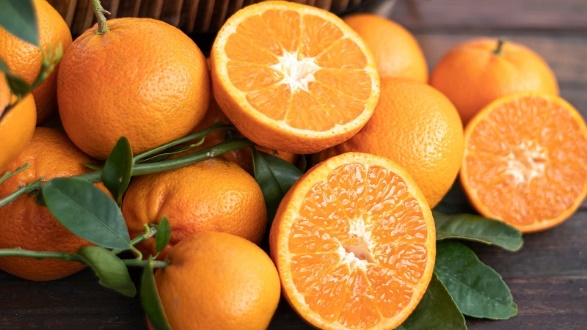 